   Культура за период  2014-2019 гг.           Культурный потенциал МО «Светогорское городское поселение» эффективно используется в качестве фактора социально-экономического развития поселения, а также средства эстетического, нравственно-патриотического воспитания широких слоев населения муниципального образования           К вопросам местного значения в сфере культуры относятся:создание условий для организации досуга и обеспечения жителей поселения услугами организаций культуры;создание условий для развития местного традиционного народного художественного творчества, участие в сохранении, возрождении и развитии народных художественных промыслов в поселении;          На территории МО «Светогорское городское поселение» работу в сфере культуры организуют структурные подразделения МБУ «КСК 
г. Светогорска»:Дом культуры г. Светогорска;Лесогорский Центр досуга;Лосевский сельский клуб;          В декабре 2014 года после капитального ремонта был открыт Дом культуры в г. Светогорске.          В 2013 году была разработана «Дорожная карта» по повышению эффективности и совершенствованию оплаты труда работников культуры муниципального образования «Светогорское городское поселение», основным показателем которой стало поэтапное повышение заработной платы работников муниципальных учреждений культуры -  доведению уровня оплаты труда (средней заработной платы) работников культуры,  до средней заработной платы по Ленинградской области:2014 год – 71,8%2015 год – 86,7%2016 год – 84,3%2017 год – 90%2018 год – 100%2019 год – 100%          В период 2014-2019 гг. показатель по средней заработной плате работников культуры в учреждениях МБУ «КСК г. Светогорска» выполнялся. Для достижения данного показателя выделялись средства из бюджета МО «Светогорское городское поселение» и бюджета Лениградской области.           Мерами, обеспечивающими достижение целевых показателей развития сферы культуры, согласно «Дорожной карте», так же   являлись такие показатели, как:обновление квалификационных требований к работникам;повышение квалификации работников культуры;сохранение и развитие кадрового потенциала работников культуры;реорганизация и оптимизация неэффективных учреждений культуры;увеличение количества предоставляемых услуг учреждениями культуры;повышение уровня качества предоставления муниципальных услуг в сфере культуры;      В период 2014-2019 гг. свою квалификацию (подготовка/переподготовка, повышение квалификации, дополнительное профессиональное обучение) повысило всего – 47 сотрудников, из них:2014 год – 10 сотрудников;2015 год – 6 сотрудников;2016 год – 7 сотрудников;2017 год – 7 сотрудников;2018 год – 15 сотрудников;2019 год – 2 сотрудников;Культурно-массовые и культурно-досуговые мероприятияЗа период 2014-2019 гг. сотрудниками учреждений культуры МБУ «КСК г. Светогорска» проведено 6921 культурно-массовых и культурно-досуговых мероприятие (праздники, концертные программы и спектакли, конкурсы и фестивали, развлекательные программы и интерактивные программы, танцевальные вечера и дискотеки) на которых присутствовало 481819 человек, в т.ч. 145 выступлений профессиональных артистов в рамках гастрольного плана, на которых присутствовало 58304 зрителя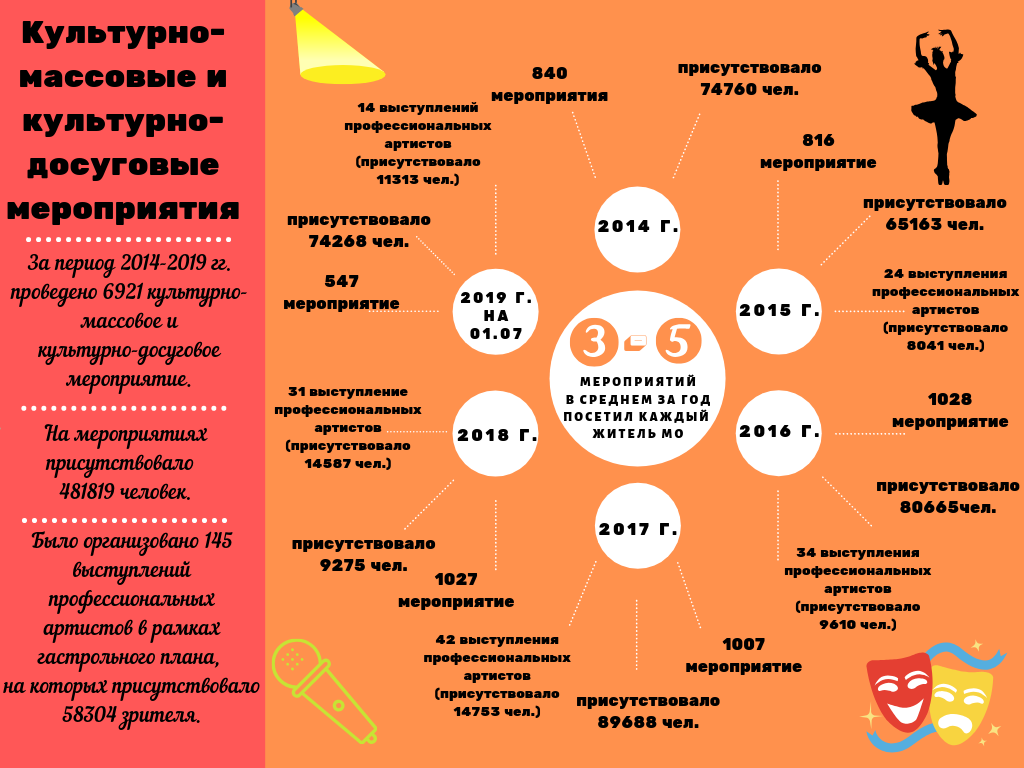 Внедрение новых форм работ, услуг, мероприятий 
в МБУ «КСК г. Светогорска»Клубные формирования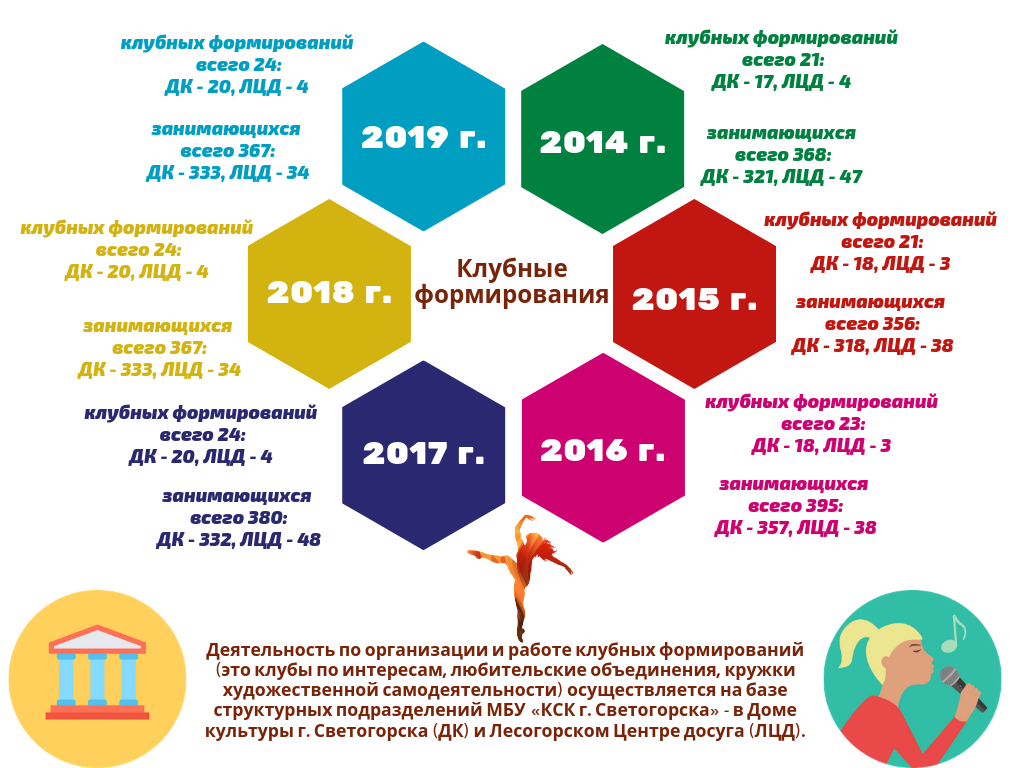 Коллективы, имеющие звания «Народный самодеятельный коллектив» и «Образцовый самодеятельный коллектив»В учреждениях культуры МБУ «КСК г. Светогорска»:3 творческих коллектива имеют звание «Народный самодеятельный коллектив», это:«Хор ветеранов» - руководитель В.С. Кузюр;Ансамбль академического пения «Созвучие» - руководитель Л.Н.Быстрова;Ансамбль танца «Эдельвейс» - основатель коллектива Заслуженный работник культуры РФ Г.М.Соболева, руководитель коллектива Е.М.Никитина;1 творческий коллектив имеет звание «Образцовый самодеятельный коллектив», это:Цирковая студия «Миг» - руководитель А.Н. ЗабровскийТворческие коллективы – Лауреаты и Дипломанты фестивалей и конкурсов Международного, Всероссийского, Регионального и Районного уровней2014 год4 творческие победы, из них:Дом культуры г. Светогорска признан победителем в номинации «Лучший Домом культуры» Областного конкурса «Звезда культуры 2014» Народный коллектив, ансамбль танца «Эдельвейс» - Лауреат I степени Областного конкурса «Звезда культуры»Образцовый хореографический коллектив «Танц-Класс!» - Лауреат III степени Областного конкурса «Поедем в Царское Село»Ансамбль танца «Радуга» - Лауреат II степени Областного конкурса «Танцевальное конфетти-2014»2015 год2 творческие победы, из них:Ансамбль народной песни «Зарянка» -Лауреат I степени Районного конкурса «Весенние голоса»Народный самодеятельный коллектив ансамбль песни «Созвучие» - Лауреат I степени Регионального конкурса вокальных ансамблей «Весенний аккорд» в Александро-Невской Лавре.2016 год1 творческая победа, это:Ансамбль танца «Радуга» - Лауреаты III степени Всероссийского конкурса «Петербургская осень-2016»2017 год4 творческие победы, из них:Образцовый самодеятельный коллектив цирковая студия «Миг» - Лауреаты II степени Международного фестиваля «Цветы России».Ансамбль народной песни «Зарянка» - Лауреат I степени Областного конкурса «Край любимый и родной»Ансамбль танца «Радуга» - Лауреаты III степени I Международного фестиваля-конкурса исполнительского мастерства «Золотая звезда»Ансамбль танца «Радуга» - Лауреаты III степени Международного конкурса «Таланты мира-2017»2018 год9 творческих побед, из них:Народный самодеятельный коллектив ансамбль танца «Эдельвейс» - Лауреаты I степени II Международного фестиваля-конкурса исполнительского мастерства «Золотая звезда»Ансамбль народной песни «Зарянка» - Лауреаты I степени Международного конкурса «Таланты мира-2018»Образцовый самодеятельный коллектив цирковая студия «Миг» - Лауреаты III степени Международного фестиваля-конкурса «Цветы России. Белые ночи»Ансамбль танца «Конфетти» - Лауреаты III степени Международного конкурса «Таланты мира-2018»Ансамбль танца «Радуга» - Лауреаты III степени Международного конкурса «Таланты мира-2018»Ансамбль танца «Радуга» - Лауреаты III степени II Международного фестиваля-конкурса исполнительского мастерства «Золотая звезда»Ансамбль танца «Радуга» - Лауреаты I степени Международного фестиваля искусств «Секрет успеха»Ансамбль танца «Радуга» - Дипломант I степени VI Международного он-лайн конкурса хореографического искусства «5 звезд»Студия художественного слова «Улыбка» - Лауреаты I степени Всероссийского конкурса «Таланты России»2019 год (на 01.07.2019)10 творческих побед, из них:Ансамбль танца «Радуга» - Лауреаты I степени Международного хореографического конкурса «Танцемания»Ансамбль танца «Эдельвейсики» (средняя группа) - Лауреаты III степени Международного фестиваля «Волшебная феерия»Ансамбль танца «Эдельвейсики» (старшая группа) - Лауреаты II степени Международного фестиваля «Волшебная феерия»Ансамбль танца «Конфетти» - Лауреаты I степени Международного фестиваля «Волшебная феерия»Народный самодеятельный коллектив, ансамбль танца «Эдельвейс» - Гран-при Международного фестиваля «Волшебная феерия»Народный самодеятельный коллектив, ансамбль танца «Эдельвейс» - Лауреаты II степени Международного конкурса-фестиваля «Преображение. Белые ночи»Студия художественного слова «Улыбка» - Лауреаты I степени Всероссийского конкурса «Таланты России»ЛИТО «Истоки» -1 место в Районном фестивале художественного народного творчества «От сердца к сердцу»Ансамбль танца «Радуга» - Лауреаты II степени в Международном конкурсе «Таланты России»Ансамбль танца «Радуга» - Лауреаты II степени в Международном фестивале «Art волна» Финансирование культурыФинансирование культуры осуществляется в рамках реализации мероприятий муниципальной программы «Культура МО «Светогорское городское поселение»: 2014 год - 39731300,00 рублей, что составило 21,3% от бюджета МО; 2015 год – 21386277,00 рублей, что составило 14,5% от бюджета МО;2016 год – 25012202,00 рублей, что составило 14,9% от бюджета МО;2017 год – 28809*696,00 рублей, что составило 15,2% от бюджета МО;2018 год – 31305800,00 рублей, что составило 16,4% от бюджета МО;2019 год – 32754000,00 рублей, что составило 16,4% от бюджета МО;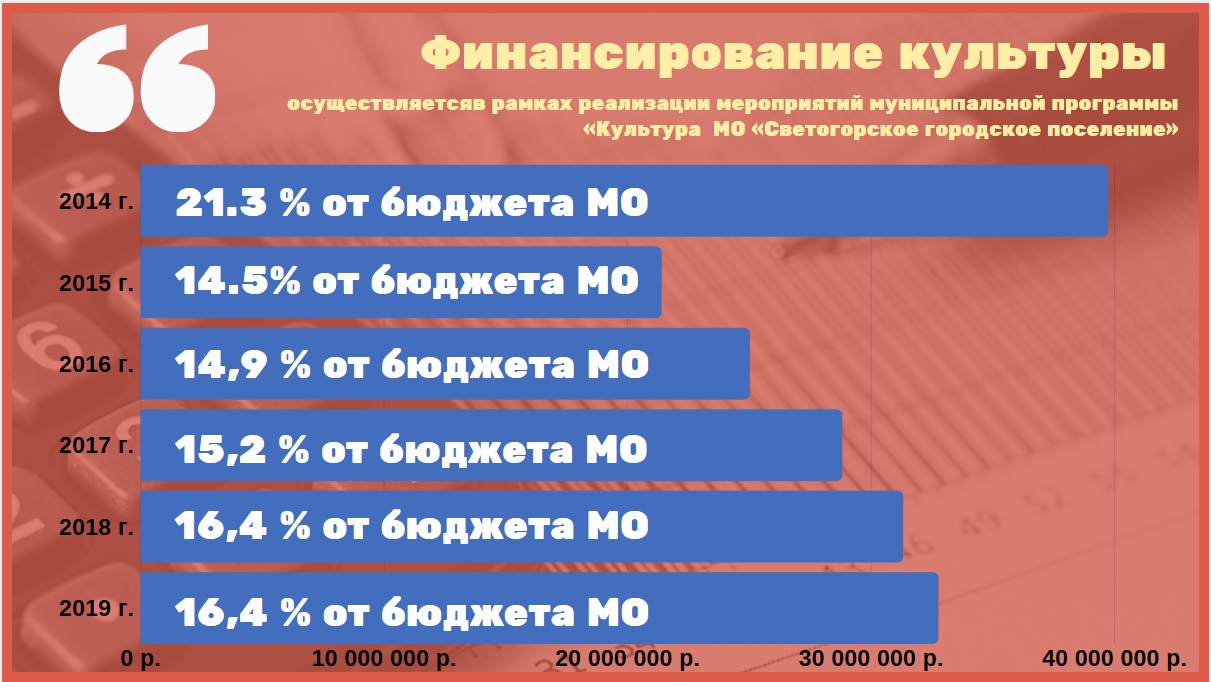 ГодНекоторый перечень новых мероприятий, услуг, форм работы2015Проведение праздничной программы для детей «День рождения» на базе игровой комнаты Дома культуры.Занятия в творческой мастерской «Песочница».Праздничный аттракцион «Счастливчик».Праздничный аттракцион «Масленичное чаепитие».Открыта студия современного танца «Дыхание». 2016Аттракцион «Лопни шарик».Открыта студия современной пластики и танца «Фрея» для взрослых.  Новогодний вечер отдыха для взрослых с тематической программой «Завершая год».2017Занятия стэп-аэробикой.Проведено новое мероприятие - «Мисс Осень-2017».Вечер отдыха для взрослых «Осеннее кафе» 2018Молодежная дискотека (возраст 14-18 лет) в Доме культуры. Открыто новое клубное формирование – ансамбль танца «Ясный сокол» (дети 4-6 лет)Разработан и введен в пользование логотип МБУ «КСК г. Светогорска». Работа тематических фотозон во время массовых мероприятий. Проведено новое мероприятие -  Фестиваль молодых семей «Знакомьтесь, мы – семья!», посвященный Дню матери. Проведено новое мероприятие – интерактивно-развлекательное мероприятие для детей на День любви, семьи и верности.2019 (первое полугодие) Занятие йогой на базе Дома культуры.Создан новый сайт МБУ «КСК г. Светогорска». Создана группа Лесогорского центра досуга «В контакте».Учрежден «Приз зрительских симпатий» на фестивалях искусств «Вуокса» посредством смс-голосования зрителей. Проведено новое мероприятие – творческо-юмористический конкурс для молодежи и старшего поколения «Рецепт хорошего настроения!» Проведение новогодний утренников для детей на базе Дома культуры без привлечения профессиональных артистов.